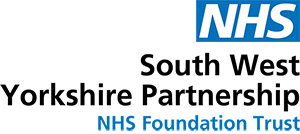 Learning from Healthcare Deaths Report Annual Cumulative Report 2023/2024 (covering the period 1/4/2023 – 30/9/2023)Background contextIntroduction In line with the National Quality Board report published in 2017, the Trust has a Learning from Healthcare Deaths policy which sets out how we identify, report, investigate and learn from a patient’s death. The Trust has been reporting and publishing our data on our website since October 2017. Nationally, most people will be in receipt of care from the NHS in the weeks, months or years leading up to their death. However, for some people, their experience is of poor quality care for a number of reasons including system failure. The Five Year Forward View for Mental Health identified that people with severe and prolonged mental illness are at risk of dying on average 15 to 20 years earlier than other people. Therefore, it is important that organisations widen the scope of deaths which are reviewed in order to maximise learning. The Confidential Inquiry into premature deaths of people with learning disabilities showed a very similar picture in terms of early deaths. The Trust worked collaboratively with other providers in the North of England to develop our approach. The Trust will review/investigate reportable deaths in line with the policy. We aim to work with families/carers of patients who have died as they offer an invaluable source of insight to learn lessons and improve services. The Trust has a representative from the Patient Safety Support Team who attends the Regional Mortality Meeting which are held quarterly. This meeting facilitates the dissemination of good practice around learning from deaths with sharing of processes that other trusts have in place to review deaths and improve care.Scope The Trust has systems that identify and capture the known deaths of its service users on its electronic clinical information system and on its Datix system where the death requires reporting. The Trust Learning from Deaths policy sets out how deaths should be responded to, which deaths are reportable, how we should engage families and how reportable deaths will be reviewed.  Each reported death that meets the scope criteria is reviewed in line with the three levels of scrutiny the Trust has adopted in line with the National Quality Board guidance: Annual Cumulative Dashboard Report 2023/2024 covering the period 1/4/2023 – 30/9/2023  Figure 1 Summary of 2023/2024 Annual Death reporting by financial quarter to 30/9/2023As shown in Figure 1, row 2 shows that 98 deaths were reported on Datix during Q2 2023/2024.  Deaths reported are mainly deaths of those who have died in the community. All reported deaths are reviewed to understand if the death meets the critieria for being in scope for mortality review using the 3 levels as described earlier.Figure 2 below shows a Statistical Process Control chart of all reported deaths (by reported date) between 1/4/2021-30/9/2023.  Reporting rates have been checked and remain within the normal variation, within an SPC chart. This demonstrates there has been no increase outside of the anticipated parameters. There are no areas of special cause variation that require further exploration at this time.Figure 2 Statistical Process Control Report of all deaths reported 1/4/2021 – 30/9/2023 by date reported.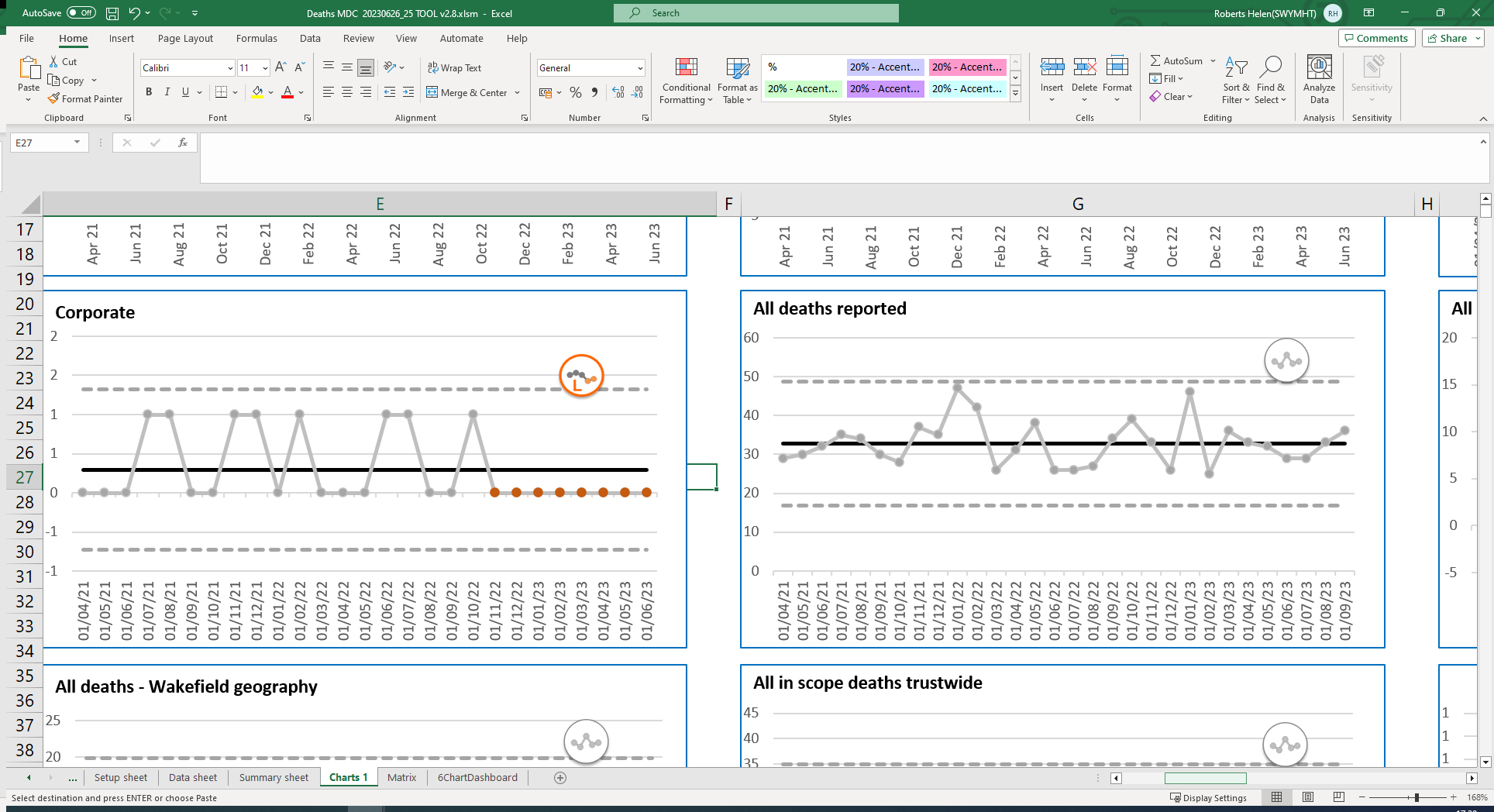 Figure 3 Breakdown of the total number of in scope deaths reviewed in 2023/2024 by Care Group by financial quarter Figure 4 Summary of total number of all in scope deaths in 2023/2024 to the end of Quarter 2 by the respective mortality review process *One Structured judgement review (SJR) was also reported to LeDeR but is counted under SJR figures.Figure 4 above shows the total number of all in scope deaths in 2023/2024 to date. The number of  deaths in scope for Q2 (n=75). In line with national reporting of deaths, we are required to separate our reporting of in scope deaths into learning disability deaths and all other deaths.Learning Disability deathsAs of 2021 LeDeR stands for Learning from Life and Death Reviews. The programme was previously known as the Learning Disabilities Mortality Review. The LeDeR work originated from the Confidential Inquiry into the Premature deaths of people with Learning Disabilities (CIPOLD). Information available here: https://www.england.nhs.uk/wp-content/uploads/2021/03/B0428-LeDeR-policy-2021.pdf The death of any patient with a Learning Disability has to be reported to LeDeR. It should be noted that the figures may not tally with the figures above by care group. This is because we identify Learning Disability not just through the reporting team, but by a field on Datix to determine if any patient who died had a learning disability irrespective of where they were cared for.  Figure 5 below shows number of learning disability deaths and their status of being reported to the Learning Disability Review Programme (LeDeR). Figure 5 Summary of total number of in scope deaths in 2023/2024 by the Review process (excluding Learning Disability deaths)Of the 10 Learning Disability deaths which were reported to LeDeR during Quarter 2, all had the Manager’s 48 hour review completed. Other deathsFigure 6 below shows all deaths where the patient is recorded as not have a learning disability and what level of review was completed. All deaths reported have the Manager’s 48 hour review completed to ensure we have considered the care and treatment we have provided leading up to a death, although if there is another review process followed or the death was certified, this will be what is reported on. Figure 6 Summary of total number of in scope deaths in 2023/2024 to the end of Quarter 2 by the Review process (excluding Learning Disability deaths)Inpatient deathsFigure 7 below shows that over the year 2023/2024 to the end of Quarter 2, there were seven inpatient deaths reported. There were no inpatient deaths relating to Learning Disability Services. Figure 7 Trust wide Inpatient deaths in 2023/2024 by date reported. Next Steps Our work to support learning from deaths continues, and includes:The recently appointed Family Liaison Professional commenced in post in August 2023. This role will focus on engaging, involving and supporting bereaved families through the incident learning response and investigation process and ensuring families are linked into the support of the coroner’s court.We are attending Regional Mortality Meetings hosted by the Improvement Academy and Northern alliance of mental health Trusts to share best practice in relation to the scrutiny/review/learning from deaths.We are reviewing our Learning from Deaths policy to reflect the upcoming implementation of the Patient Safety Incident Response Framework. We have re-established the Mortality Review Group from 23 October 2023, which will meet quarterly. In scope deaths should be reviewed using one of the 3 levels of scrutiny: In scope deaths should be reviewed using one of the 3 levels of scrutiny: In scope deaths should be reviewed using one of the 3 levels of scrutiny: 1Death CertificationDetails of the cause of death as certified by the attending doctor. 2Case record reviewIncludes:(1) Managers 48-hour review (2) Structured Judgement Review 3InvestigationIncludes:Service Level InvestigationSerious Incident Investigation (reported on STEIS)Other reviews e.g. LeDeR, safeguarding.Reporting criteriaReporting criteria2022/ 2023 total23/24 Q123/24 Q223/24 Q323/24 Q42023/ 2024 Total (to date)1Total number of deaths reported on SWYPFT clinical systems where there has been system activity within 180 days of date of death291853947110102Total number of deaths reported on Datix by staff (by reported date, not date of death) and reviewed37994981923Total Number of deaths which were in scope 25371751464Total Number of deaths reported on Datix that were not in the Trust's scope 126232346Financial quarter - date reportedBarnsley Integrated Care GroupAdults and Older People Mental Health Care Group (community)Adults and Older People Mental Health Care Group (inpatients)Learning Disability and ASD/ADHD Care GroupForensic Services Care GroupCAMHS and Children servicesTotal2023/2024 Q119403810712023/2024 Q295321001752023/2024 Q32023/2024 Q4Total289351811146Financial quarter reportedLevel 1:CertifiedLevel 2:Case note reviewLevel 2:Case note reviewLevel 2:Case note reviewLevel 3:InvestigationLevel 3:InvestigationTotalFinancial quarter reportedDeath certifiedManager's 48-hour review Structured Judgment Review Case Note review (PSST)Serious Incident Investigation Learning Disability Death process (LeDeR3)Total2023/2024 Q125278038712023/2024 Q2243442110752023/2024 Q32023/2024 Q4Total496112*2418*146Learning Disability Death process (LeDeR)Reported on LEDER by another organisationTotal2023/2024 Q19092023/2024 Q291102023/2024 Q32023/2024 Q4Total18119Financial quarter - date reportedLevel 1:CertifiedLevel 2:Case note reviewLevel 2:Case note reviewLevel 2:Case note reviewLevel 3:InvestigationFinancial quarter - date reportedDeath certifiedManager's 48-hour review Structured Judgment Review Case Note ReviewSerious Incident Investigation Total2023/2024 Q12527703622023/2024 Q22434421652023/2024 Q32023/2024 Q4Total48611124127Care GroupWardFinancial quarter - date reportedFinancial quarter - date reportedFinancial quarter - date reportedFinancial quarter - date reportedTotalCare GroupWard2023/2024 Q12023/2024 Q22023/2024 Q32023/2024 Q4TotalAdults and Older People Mental Health Care Group (Inpatient)Beechdale Ward, The Dales Unit112Adults and Older People Mental Health Care Group (Inpatient)Ward 19 (OPS)101Adults and Older People Mental Health Care Group (Inpatient)Ashdale Ward101Adults and Older People Mental Health Care Group (Inpatient)Poplars Unit011Forensic Services Care GroupJohnson Ward101Barnsley Integrated Care Services GroupStroke Unit101TotalTotal527